Republic of the PhilippinesDepartment of Education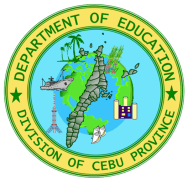 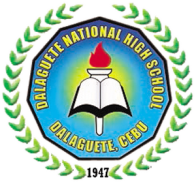 Region VII, Central VisayasDALAGUETE NATIONAL HIGH SCHOOLPoblacion, Dalaguete, CebuAccomplishment Report for Service CreditsEvent: Senior High School (SHS) Mass Training of Teachers (MTOT) on TVL TrackPrepared by: GEORGE P. LUMAYAGSST-IIICertified True and Correct:EDITHA S. RONOLOHuman Resource OfficerNoted:ROGER D. BANOGBANOGPrincipal IVDATETIMEVENUEACTIVITIES UNDERTAKENREMARKSMay 1, 2018May 2, 2018May 3, 2018May 4, 20183:00 – 4:00 P.M.7:30 - 5:01 P.M.7:40 - 5:11 P.M.7:41 - 5:10 P.M.DepEd Ecotech Training CenterLahug, Cebu CityDepEd Ecotech Pavilion DepEd Ecotech PavilionDepEd Ecotech PavilionAttended the Orientation on House Rules facilitated by the trainer.Participated the Expectations and Discussions of participants.Participated in the Plenary Session, Break Out Session 1 and Open Forum.Participated in the MOL, rendered my recap, submitted my outputs, attended sessions 2 to 4 and participated the Open Forum.Participated in the MOL, listened to the recap, submitted my outputs, performed the least mastered skills 1 to 4 in Photoshop for Visual Basic Design in TVL-ICT Specialization, and attended the Closing Program.As per Regional Memorandum No. 294, s. 2018 dated April 20, 2018, this was officially directed and conducted by trainers. 